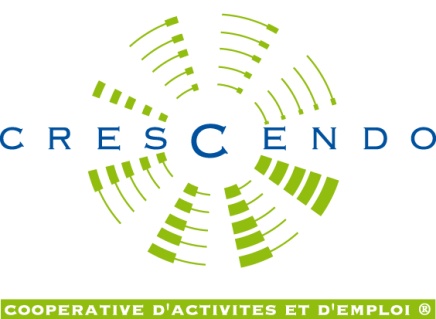 DOCUMENTS A FOURNIRAfin de constituer votre dossier, veuillez apporter, pour la signature de la Convention,  la photocopie des documents suivants :   Un document Pôle Emploi contenant votre identifiant   La carte vitale   La carte d’identité   Une photo d’identité   Attestation de Mutuelle obligatoire   Un Relevé d’Identité Bancaire  La dernière attestation d’aptitude au travail (si vous avez été salarié dans l’année qui précède)  Un extrait de casier judiciaire (si vous êtes formateur)Si vous utiliserez votre voiture dans le cadre de votre activité :   le permis de conduire   la carte grise de votre véhicule L’attestation d’assurance précisant que vous êtes assuré pour les déplacements professionnels en tant que salarié